RHIPA - 16 & 17 MARS 2024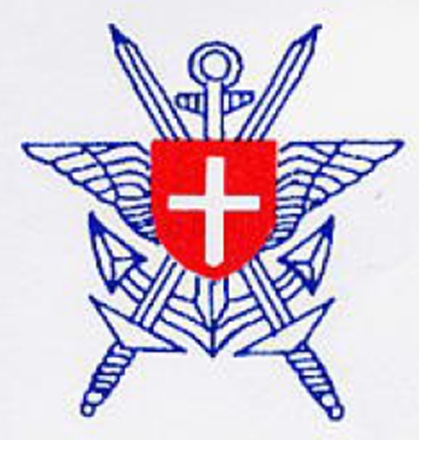 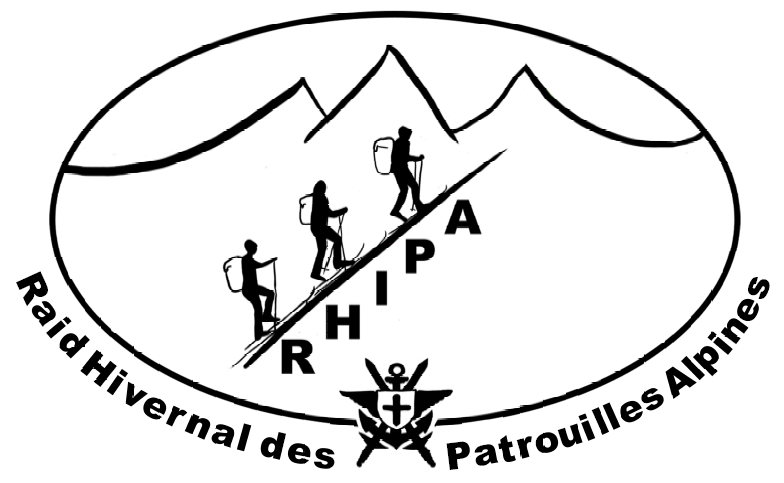 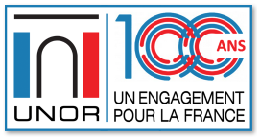  BULLETIN D’INSCRIPTION .à renvoyer à : Lieutenant-colonel MIGUET et mail ARS : miguet.jc@wanadoo.fr et ars-73@outlook.frNOM DE L'EQUIPE : ........................................................................................................................................(Pays, département ou région, unité ou association)GRADE ET NOM DES 3 MEMBRES DE L'EQUIPE : (Si équipe incomplète, vous serez raccrochés avec d’autres participants.1/...............................................................................................................................................................2/................................................................................................................................................................3/................................................................................................................................................................NOM, TELEPHONE, COURRIEL DU RESPONSABLE DE L'INSCRIPTION :Nom............................................................................................Tel : ......................................................................Courriel........................................................................................@........................................................................HEURE PROBABLE D'ARRIVEE LE SAMEDI 16 mars 2024 (14h00 MAXIMUM) : Arrivée par train à Saint Jean de Maurienne (heure) : ........................................................ ......................................Les membres des équipes effectuant le parcours s'engagent à respecter les consignes de sécurité et les modifications éventuelles de programme éditées par les organisateurs qui assureront la surveillance du parcours.Les membres des équipes engagées renoncent à tout recours juridique ou financier contre les organisateurs de l'épreuve en cas d'accident.Les participants certifient que leur santé permet la pratique du ski de randonnée et le séjour en haute altitude (jusqu'à ), qu'ils disposent d'un matériel de ski de randonnée en bon état (chaussures, skis, peluches et couteaux) et qu'ils ont souscrit une assurance couvrant les risques d'accident liés à la pratique du ski de randonnée (Certificat médical d’aptitude de moins d’1 an fourni à l’inscription pour les personnes qui ne sont pas convoquée sous contrat ESR).Chaque participant devra porter un sac à dos contenant un fond de sac règlementaire (voir fiche d’information).FRAIS :Il sera perçu au moment de l’accueil des concurrents une somme par personne de 30 € (MDR sous ESR), 40 € (Sous-Off subalterne sous ESR), 50 € (Sous-Off supérieur sous ESR) et 60 € (officiers sous ESR), ainsi que pour les extérieurs hors ESR, Alpinis Italiens et autres entités étatiques. Ce prix comporte le droit d'inscription au raid, un cadeau, les frais d'organisation et la pension complète du samedi soir inclus au dimanche midi inclus.Le (date)			            Signature du responsable de l'équipe engagée